التمرين الأول: - 15 دقيقة -                                                                   5 نقاطالمعطيات: رسم شامل لملزمة يدوية يستعملها الحرفيون لتثبيت قطعة صغيرة بين الفكين -1- و -2- معرفة بالمساقط             الرأسي, اليساري, والعلوي. مصحوبة بجدول البيانات والمدونة.التربية التكنولوجية              الفرض التأليفي 2                      9 أساسي                      الصفحة 1:4                      - م.ا.المنار 1 -      السيد: أحمد بن بلقاسمقم بتلوين برغي التحريك -3- بالأحمر والموجهان -5- بالأزرق على الثلاثة مساقط والمدونة.ما هو سلم انجاز الرسم ؟ - أذكر القاعدة - ......................................................................................................................................................................................................................................عرف المدونة بإتمام الفقرة التالية: المدونة هي قائمة ............... المنتج, وتبين رقم كل مكون, و............ و.................و................ المصنوعة منها و ................... إن وجدت.طريقة الاستعمال: الدوران في اتجاه أو في الآخر للمقبض - 4- المثبت على طرف برغي التحريك -3- بواسطة الصامولة -7- , يؤدي إلى حركة تنقل الفكين -1- و -2- ليدنوا أو يبتعدا عن بعضهما بواسطة الموجهين -5-. أجب بإيجاز عن الأسئلة التالية:لماذا صنع المقبض -4- من مادة الخشب؟ ........................................................................ما هي وظيفة الموجهين -5-؟ ..................................................................................لماذا تم استعمال الشكل الاسطواني للمقبض -4-؟ ...............................................................ماهي وظيفة الصامولة -7-؟ ......................................................................................ما هو الهدف من استعمال لولبين – يميني ويساري – على برغي التحريك -3-؟.......................................................................................................................أذكر مثالا آخر لاستعمال اللولب اليساري........................................................................كيف نتعرف على مادة المقبض -4- بواسطة الرسم فقط؟ ......................................................ما هي القطع الملولبة في هذا المنتج ؟ خارجيا:............................داخليا:...............................التمرين الثاني: - 15 دقيقة -                                                                4.5 نقاطأتمم تعريف برغي التحريك -3- بواسطة المساقط : الرأسي, العلوي, اليميني واليساري.قم بترقيم اللوالب فقط على هذا الرسم التعريفي, معتبرا أن سلم انجاز هذا الرسم هو 1:2 .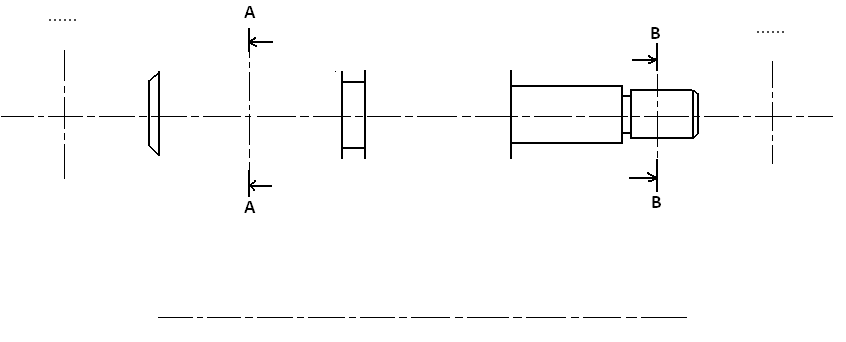 التربية التكنولوجية              الفرض التأليفي 2                      9 أساسي                      الصفحة 2:4                      - م.ا.المنار 1 -      السيد: أحمد بن بلقاسمالتمرين الثالث: : - 10 دقائق -                                                           4.25 نقاطأتمم تعريف الفك المتحرك -2- بواسطة المساقط : الرأسي, العلوي, اليميني واليساري.قم بترقيم الثقوب فقط على هذا الرسم التعريفي, معتبرا أن سلم انجاز هذا الرسم هو 2:1 .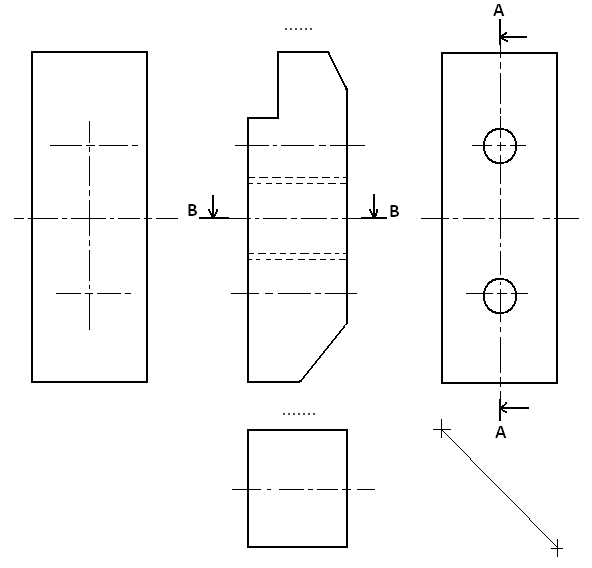 التمرين الرابع: : - 5 دقائق -                                                              1.5 نقاطمن خلال الأبعاد المذكورة,على الرسمين التاليين, ابحث عن الأقيسة A, B, C, و D.ما هو نوع السلم المستعمل في هذين الرسمين: حقيقي, تصغيري, أو تكبيري ؟ علل جوابك – دون حساب –................................................................................................................................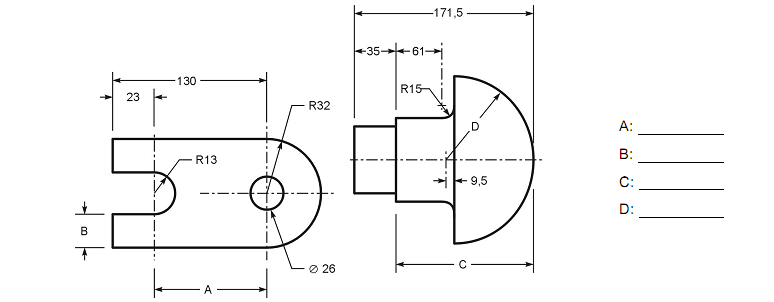 التربية التكنولوجية              الفرض التأليفي 2                      9 أساسي                      الصفحة 3:4                      - م.ا.المنار 1 -      السيد: أحمد بن بلقاسمالتمرين الخامس:  - 15 دقيقة -                                                          4.75 نقاطالمعطيات: تعريف قطعة موشورية الشكل بالرسم المجسم في ثلاثة نظائر, كما تم تعريف هذه القطعة بخمسة مساقط               منقوصة.العمل المطلوب: أتمم المساقط الخمسة معتبرا في ذلك القطاعين A-A و B-B.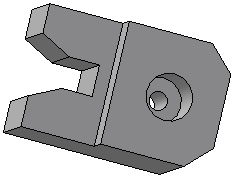 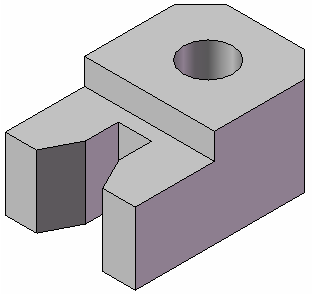 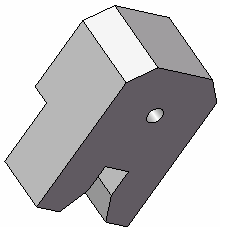 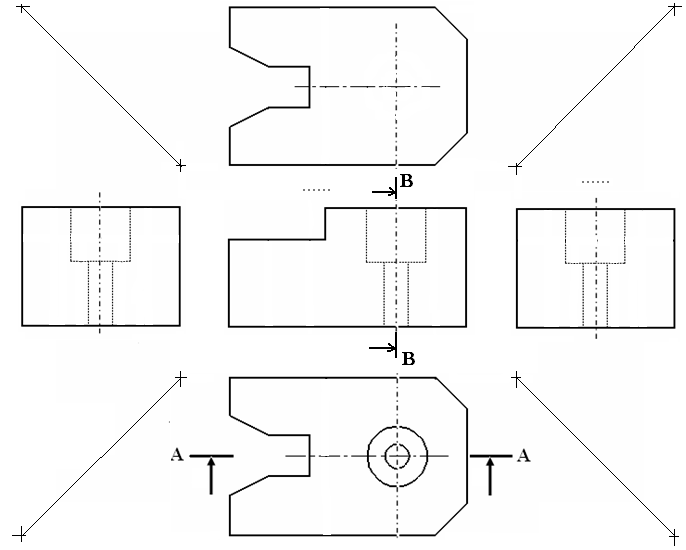 عمل موفقا.التربية التكنولوجية              الفرض التأليفي 2                      9 أساسي                      الصفحة 4:4                      - م.ا.المنار 1 -      السيد: أحمد بن بلقاسمالمدرسة الإعدادية بالمنار 1.المدرسة الإعدادية بالمنار 1.السيد: أحمد بن بلقاسم .الفرض التأليفي 2 في التربية التكنولوجية.الفرض التأليفي 2 في التربية التكنولوجية.المستوى: 9 أساسي .....التاريخ: 5 مارس 2010.الزمن: 60 دقيقة.الضارب: 1.الاسم: .............................اللقب:.......................      الاسم: .............................اللقب:.......................      الرقم:......71صامولةصامولةS 275    (فولاذ)S 275    (فولاذ)61حلقة حمايةحلقة حمايةS 275    ( فولاذ )S 275    ( فولاذ )52موجهموجهC 60      ( فولاذ )C 60      ( فولاذ )مدمج مع 1مدمج مع 1مدمج مع 142مقبضمقبضخشبخشب31برغي التحريكبرغي التحريكC 38      ( فولاذ )C 38      ( فولاذ )21فك متحركفك متحركC 38      ( فولاذ )C 38      ( فولاذ )11فك موجهفك موجهC 38      ( فولاذ )C 38      ( فولاذ )مدمج مع 5مدمج مع 5مدمج مع 5الرقمالعددالتسميةالتسميةالمادةالمادةالملاحظاتالملاحظاتالملاحظات    السلم:    ...........    السلم:    ...........    السلم:    ...........ملزمة يدوية.ملزمة يدوية.رسم:أحمد بن بلقاسم.رسم:أحمد بن بلقاسم.    السلم:    ...........    السلم:    ...........    السلم:    ...........ملزمة يدوية.ملزمة يدوية.رسم:أحمد بن بلقاسم.رسم:أحمد بن بلقاسم.03    السلم:    ...........    السلم:    ...........    السلم:    ...........ملزمة يدوية.ملزمة يدوية.في 1 مارس 2010 في 1 مارس 2010 02المدرسة الإعدادية بالمنار 1 .المدرسة الإعدادية بالمنار 1 .المدرسة الإعدادية بالمنار 1 .المدرسة الإعدادية بالمنار 1 .المدرسة الإعدادية بالمنار 1 .المدرسة الإعدادية بالمنار 1 .المدرسة الإعدادية بالمنار 1 .01 A4         A4         A4        الاسم واللقب : .................... القسم: 9 أساسي ....... الرقم :  .... ……..الاسم واللقب : .................... القسم: 9 أساسي ....... الرقم :  .... ……..الاسم واللقب : .................... القسم: 9 أساسي ....... الرقم :  .... ……..الاسم واللقب : .................... القسم: 9 أساسي ....... الرقم :  .... ……..00